Создание ящика электронной почты и настройка его параметровСегодня в любой стране в той или иной мере происходит процесс внедрения глобальной сети Интернет. Результатом этого процесса внедрение Интернета во все сферы деятельности человека. Можно сказать, что Интернет «опутал» и коммерческую деятельность.В настоящее время электронная коммерция быстро развивается и, по статистике, уже более 150 миллиардов человек во всем мире совершили хотя бы одну покупку в Интернет – магазинах, а годовой оборот электронной коммерции в 2017 году превысил 1,85 триллионов долларов, что по сравнению с предыдущим годом возросло на 17%. Азия теперь «владеет» 50% мирового рынка электронной коммерции.Электронная почта – (самая распространенная услуга сети Internet) обмен письмами в компьютерных сетях. Само письмо представляет собой обычный файл, содержащий текст письма и специальный заголовок, в котором указано, от кого письмо направлено, кому предназначено, какая тема письма и дата отправления.Какие возможности электронной почты?Посылать сообщение сразу нескольким абонентам, пересылать письма на другие адреса, включить автоответчик. Электронное письмо может содержать не только текстовое сообщение, но и вложенные файлы. Любой пользователь Интернета может зарегистрировать почтовый ящик на одном из серверов Интернета, в котором будут накапливаться передаваемые и получаемые электронные письма.Пример адреса электронной почты: Ivanov@softpro.saratov.ruIvanov– имя почтового ящика.softpro.saratov– название почтового сервераru– код Российской ФедерацииТочки и символ @– разделительные знаки. Разделенные точками части электронного адреса называются доменами.Вся часть адреса, расположенная справа от значка @, является доменным именем почтового сервера, содержащего ящик абонента. Главный принцип состоит в том, чтобы это имя отличалось от имен всех прочих серверов в компьютерной сети.Регистрация почтового ящика электронной почты и ее настройка.1. Бесплатно зарегистрировать почтовый ящик можно на многих интернет-ресурсах. Для примера рассмотрим создание электронной почты на сайте Gmail.com.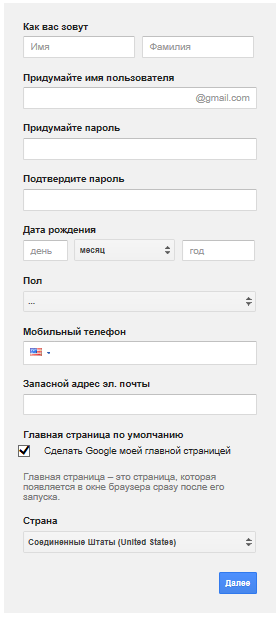 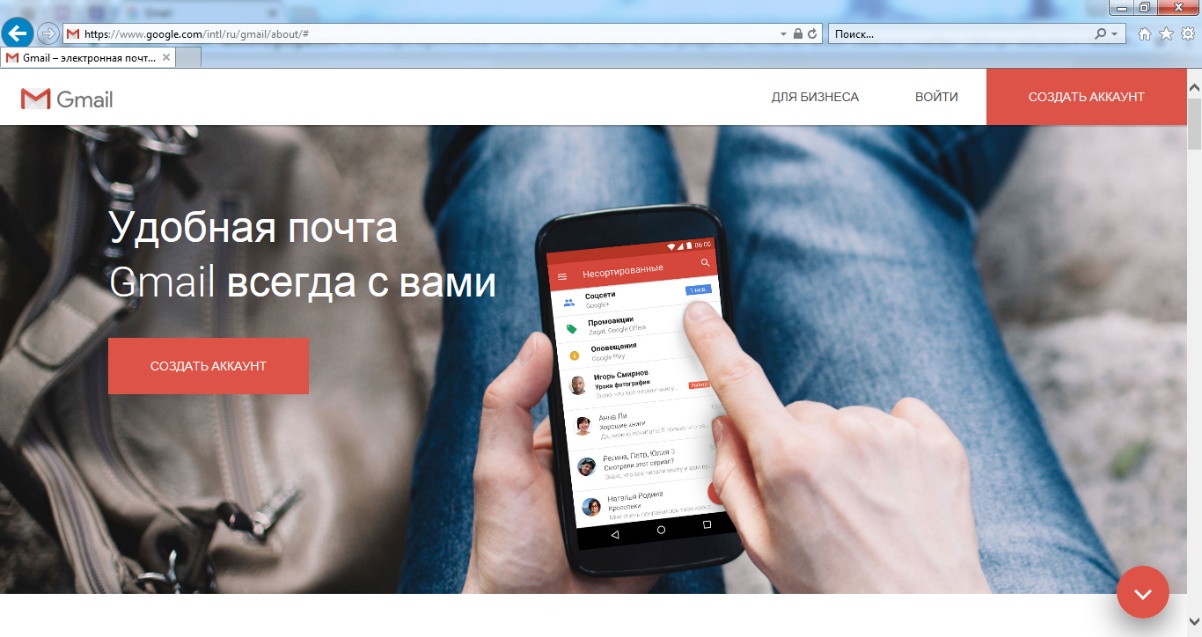 2. Зайдите на данную страницу и нажмите большую кнопку «Создать аккаунт».На первом шаге регистрации введите Имя, Фамилия, Имя пользователя, Пароль, дата рождения, Мобильный телефон, Страну в соответствующие поля.3. Поздравляю, теперь у Вас есть собственная электронная почта.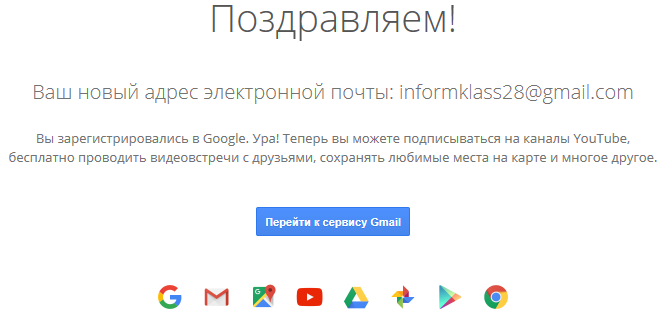 4. Для того, чтобы зайти и начать работать с почтой нажмите на значок в верхнем правом углу , в открывающемся меню выбираете значок Почта .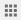 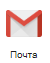 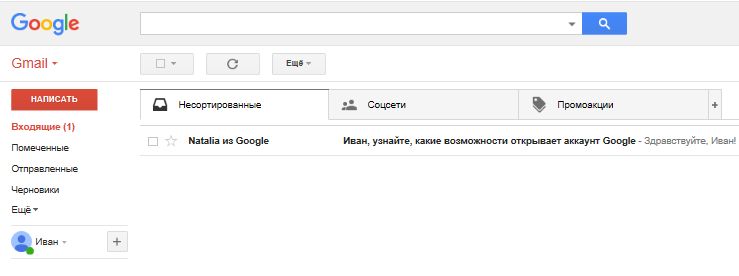 Настройки почтыСкорее всего, вы захотите настроить внешний вид или «поведение» вашего почтового ящика. Например, вы можете создать подпись, изменить ярлыки или тему. Все это можно сделать в Настройках.Чтобы перейти к настройкам:Кликните по значку шестеренки в правом верхнем углу страницы и выберите Настройки.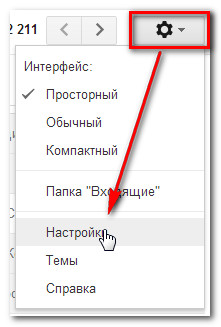 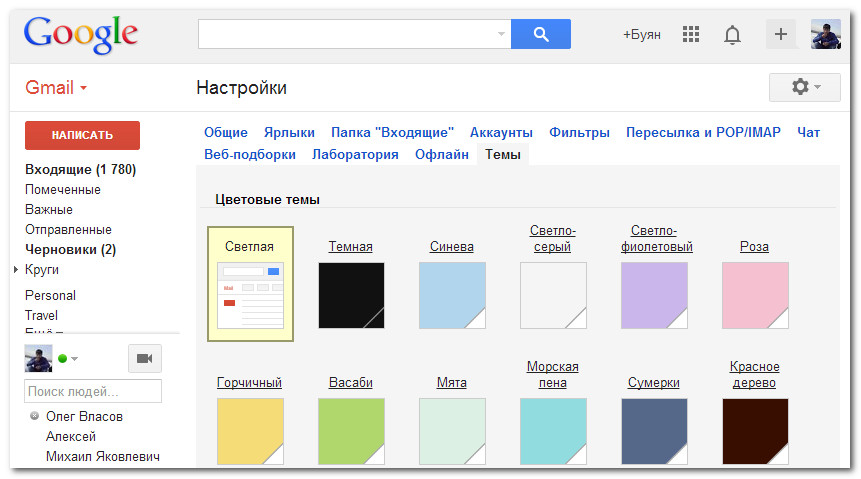 Здесь вы можете выбрать категорию, которую хотите изменить.Добавление контактовGmail позволяет сохранять контакты в адресной книге, чтобы вам не приходилось держать в голове адреса электронной почты. Также вы можете сохранить дополнительную информацию о контакте: телефонные номера, дни рождения и почтовые адреса.Чтобы добавить контакт: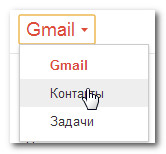 В выпадающем меню Gmail выберите Контакты.Клик по пункту КонтактыПоявится страница контактов. Нажмите Новый контакт.Введите имя человека и электронный почтовый адрес. Вы также можете ввести дополнительную информацию о контакте. Все изменения будут автоматически сохранены.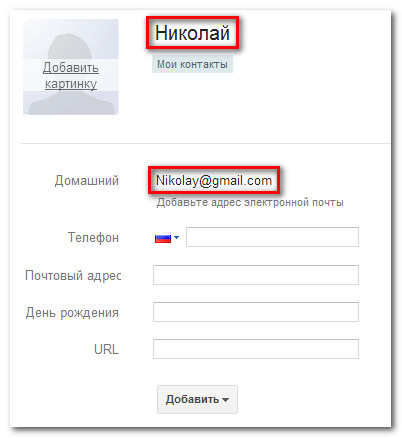 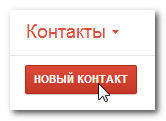 Ввод имени контакта и электронного почтового адресаЧтобы изменить контакт:На панели левого меню нажмите Мои контакты.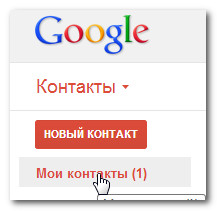 Кликните по контакту, который нужно изменить.Теперь вы можете вносить в информацию о контакте любые изменения.
*По умолчанию, когда вы отправляете письмо на новый адрес электронной почты, Gmail добавляет этот адрес в контакты. Зайдя в Контакты, вы можете отредактировать эту информацию. 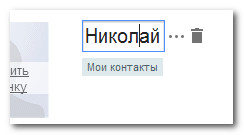 Импорт почты и контактовВозможно, что у вас уже есть список контактов в другом почтовом ящике, и его ручной перенос в новый ящик займет много времени. Gmail позволяет импортировать контакты из других email — аккаунтов, более того, вы даже можете импортировать все ваши письма. Импортировать почту и контакты можно со многих почтовых сервисов, таких как Yandex, Mail.Чтобы добавить другой аккаунт:Кликните по значку шестеренки в правом верхнем углу страницы и выберите Настройки.Перейдите к категории Аккаунты и кликните по Проверить почту из других аккаунтов (с помощью POP3). Следуя инструкциям на экране, вы сможете импортировать вашу почту.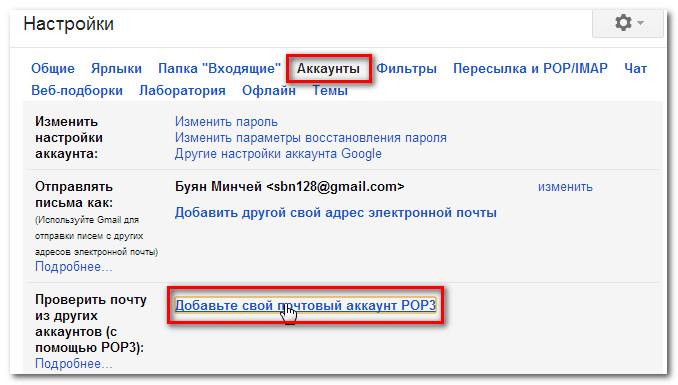 Тестовое задание:1. Электронное письмо – это…1) письмо, переданное по факсу.2) текстовый файл, содержащий электронный адрес получателя и текст письма.3) музыкальная открытка.2. Прочитать электронное письмо может…1) любой пользователь Интернет.2) только хозяин почтового ящика.3) хозяин почтового ящика и его друзья.4) хозяин почтового ящика и все его коллеги.3. Для того чтобы отправлять и принимать электронные письма нужно…1) нарисовать почтовый ящик в компьютере.2) иметь сотовый телефон.3) зарегистрировать почтовый ящик на одном из Почтовых серверов.4) знать адрес одного из почтовых ящиков друзей.4. Чтобы просмотреть почту в своем электронном почтовом ящике нужно знать:1) логин и пароль.2) электронный адрес.3) имя и паспортные данные.4) сетевой номер своего компьютера.5. Чтобы отправить электронное письмо другу нужно знать:1) имя и паспортные данные друга.2) индекс и почтовый адрес.3) электронный адрес почтового ящика друга.4) логин и пароль.6. Социальные сети – это…1) корпоративные сети.2) сети социальных услуг.3) сети, объединяющие пользователей по общему интересу.7. После отправки сообщения его копия помещается в папку…1) Входящие.2) Исходящие.3) Отправленные.4) Корзина.8. Рисунки из Интернета загружаются…1) быстрее текста.2) медленнее текста.3) медленнее музыки.4) медленнее фильмов.9. Приходящая корреспонденция помещается в папку…1) Отправленные.2) Входящие.3) Исходящие.4) Удалённые.Создать и настроить электронную почту, записать логин и пароль, показать преподавателю. Заполните следующую таблицу и отправить ответы по электронной почте преподавателю: (Mariya59-97@mail.ru)Что представляет собой электронная почта?Как записывается адрес электронной почты?В чем особенность электронной почты?Что представляет собой почтовый ящик?Что такое Спам?В чем преимущества электронной почты?Что такое протокол электронной почты?Создаем  QR-кодЧТО ТАКОЕ QR-КОД:Эти квадратики - так называемый QR-код (от англ. quick response - быстрый отклик): двумерный штрихкод (бар-код), разработанный японской фирмой Denso-Wave. В этом штрихкоде кодируется разнообразная информация, состоящая из символов (включая кириллицу, цифры и спецсимволы). Один QR-код может содержать 7089 цифр или 4296 букв. 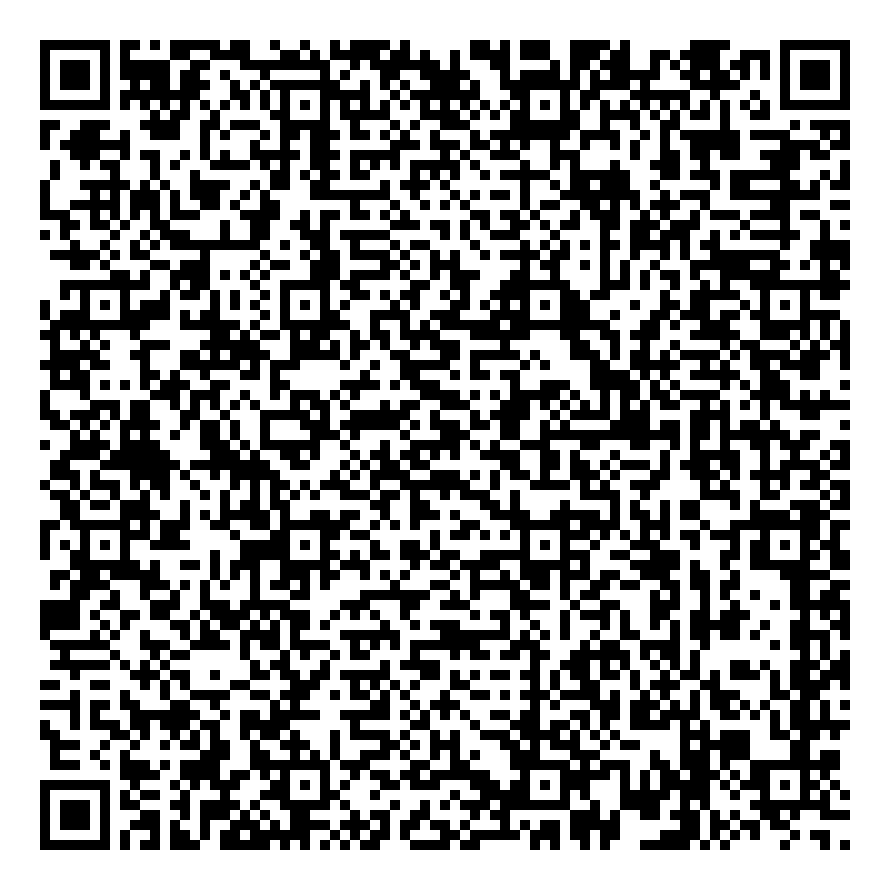 Для быстрого распознавания штрихкода можно использовать камеру на мобильном телефоне.При помощи QR-кода можно закодировать любую информацию, например: текст, номер телефона, ссылку на сайт или визитную карточку.QR-код выполняет две функции:позволяет автоматически считывать различные данные; помещает большое количество информации в небольшую картинку (4296 символов — это более двух машинописных страниц текста). Что делать с QR-кодами:научиться использовать готовые QR-коды и понимать, что делать с результатомпонять, на что вообще способен такой способ кодирования, т.е. какую информацию (по типу и объему) можно перевести в эту формуузнать, можно ли самим создавать такие коды, что для этого нужно, и что потом с этим кодом делать. Глобальная задача — понять, как это можно использовать в учебном процессеЦель первая: научиться расшифровывать QR-код1.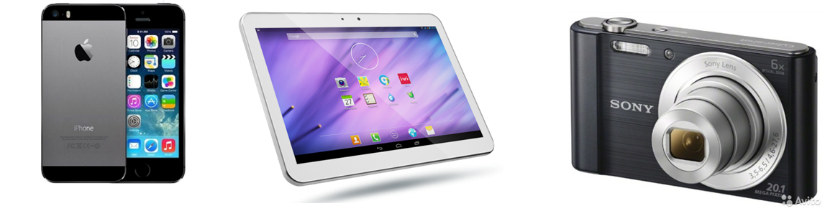 2. Программа для чтения Qr-кодов 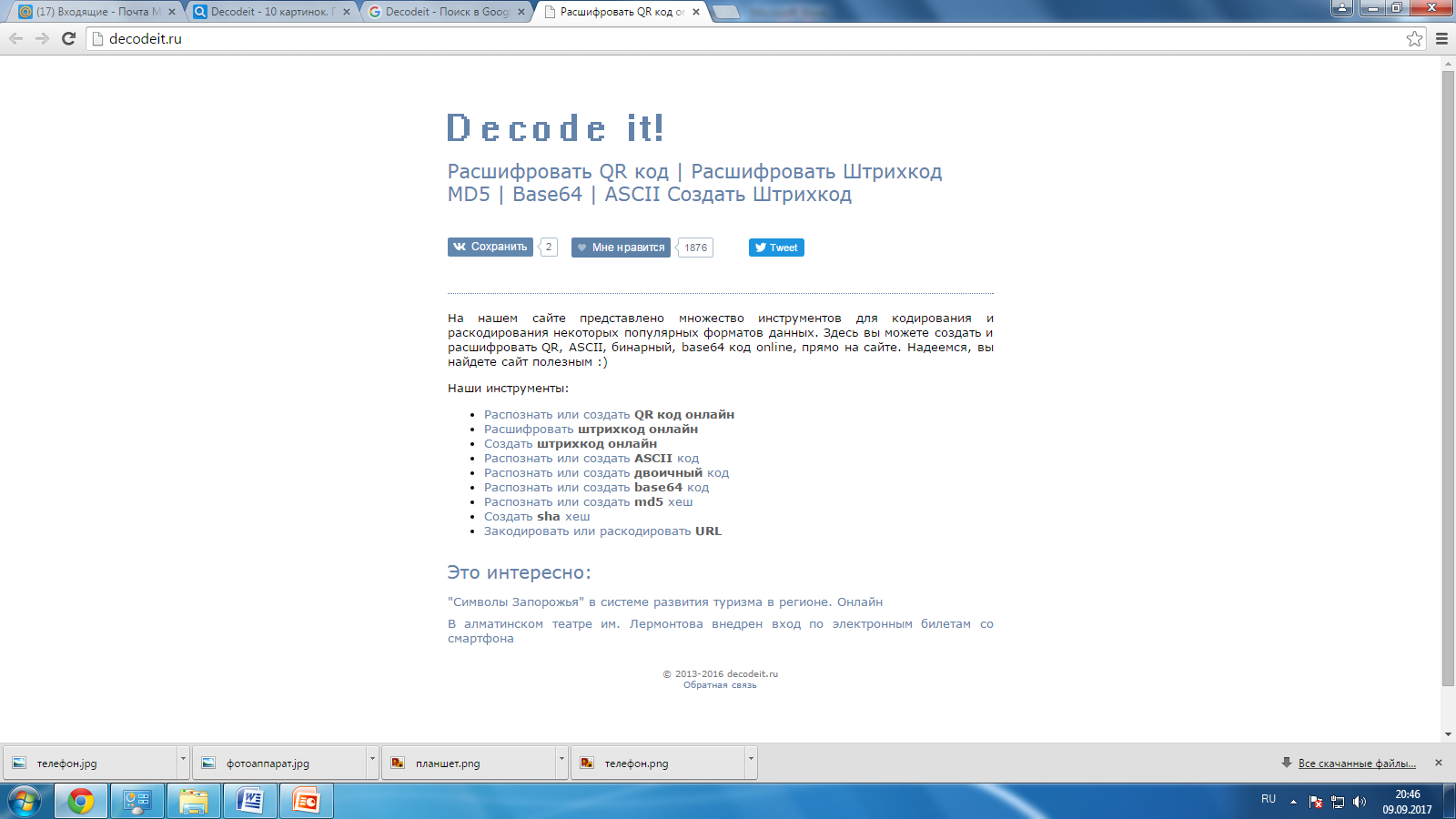 Цель вторая: разобраться, что можно зашифроватьпословицы и поговоркизагадкиадреса, в том числе с указанием координаткороткие (до 8 строк) стихи… естественно, не пятистопным ямбомдатысписки слов для упорядочивания, исправления ошибок, вставки букв и т.п.поздравленияфактыправилавизитки (основная информация личного характера)объявленияприглашения к участию в чем-либоучет активностей… …и вообще любые вопросыЦель третья: научиться создавать самим QR-кодгенератор QR-кодов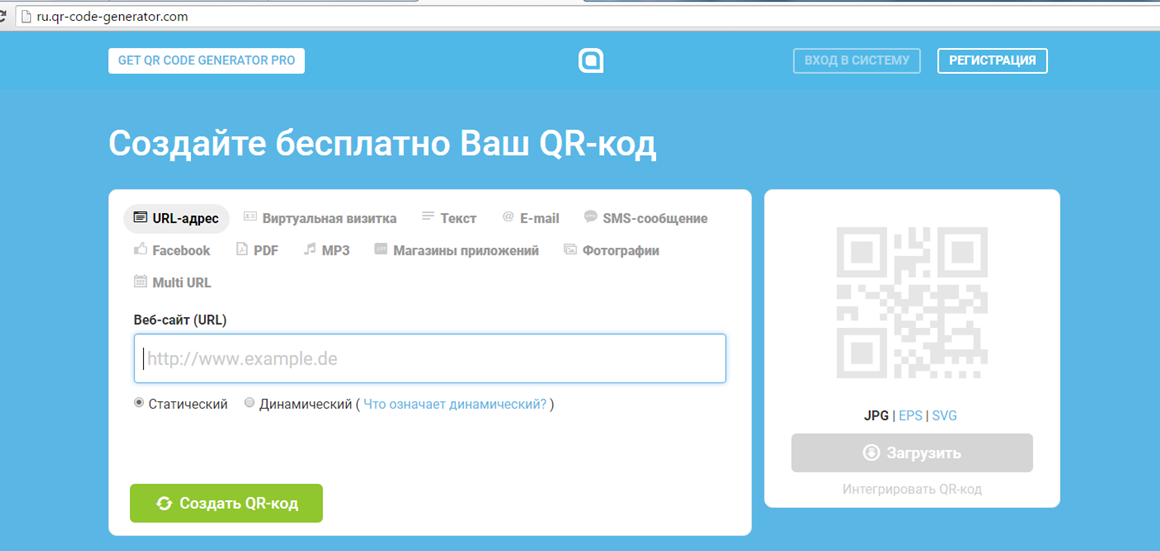 СОЗДАНИЕ:СкопируйтеURL-адрес интересующей Вас страницы, например: https://learningapps.org/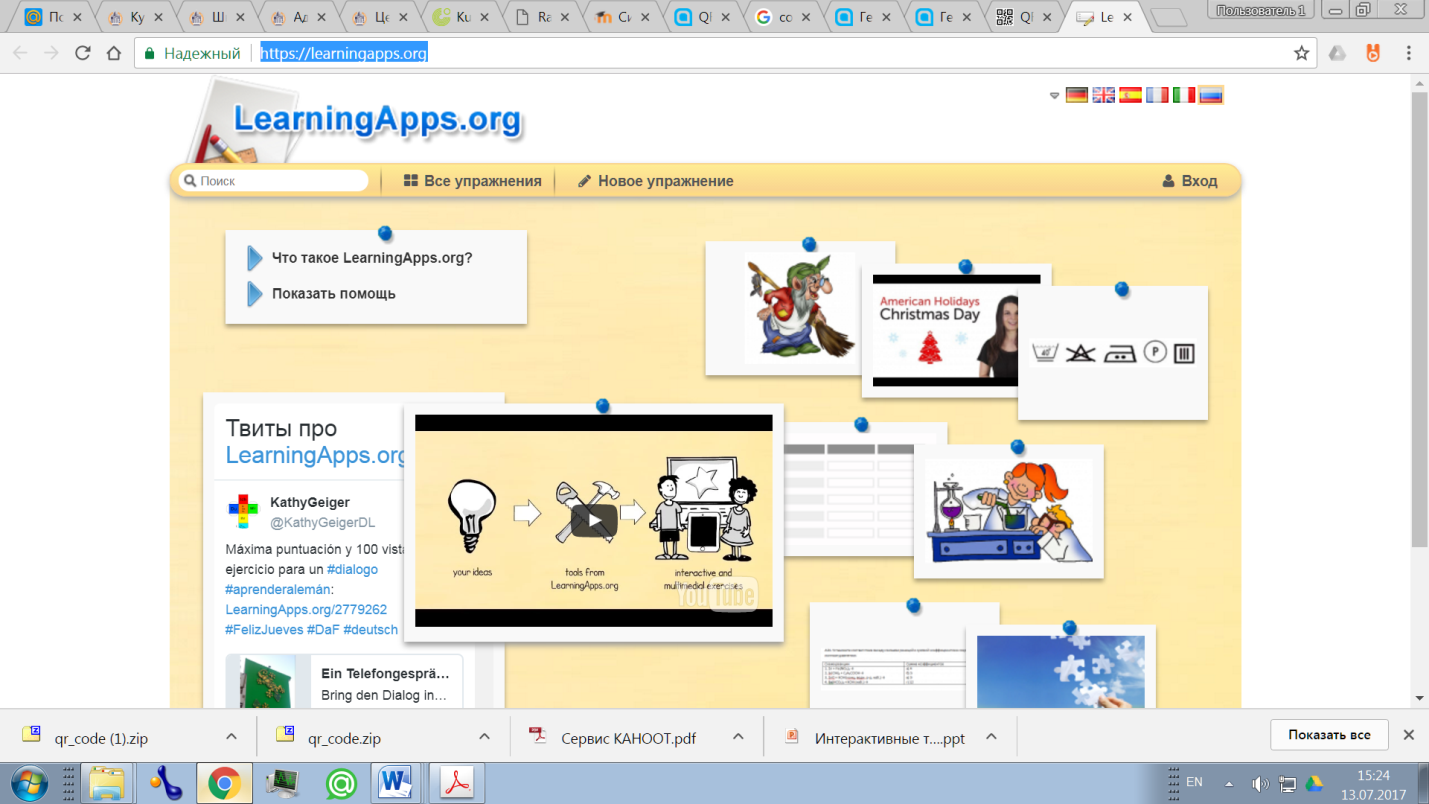 Откройте бесплатный генератор QR-кодов, например, http://ru.qr-code-generator.com/В меню выберите опцию «URL-адрес».Добавьте Ваш скопированный адрес в появившееся окно «Веб-сайт (URL)». Кликните «Создать QR-код».Сохраните сгенерированныйQR-код, для этого кликните «Загрузить».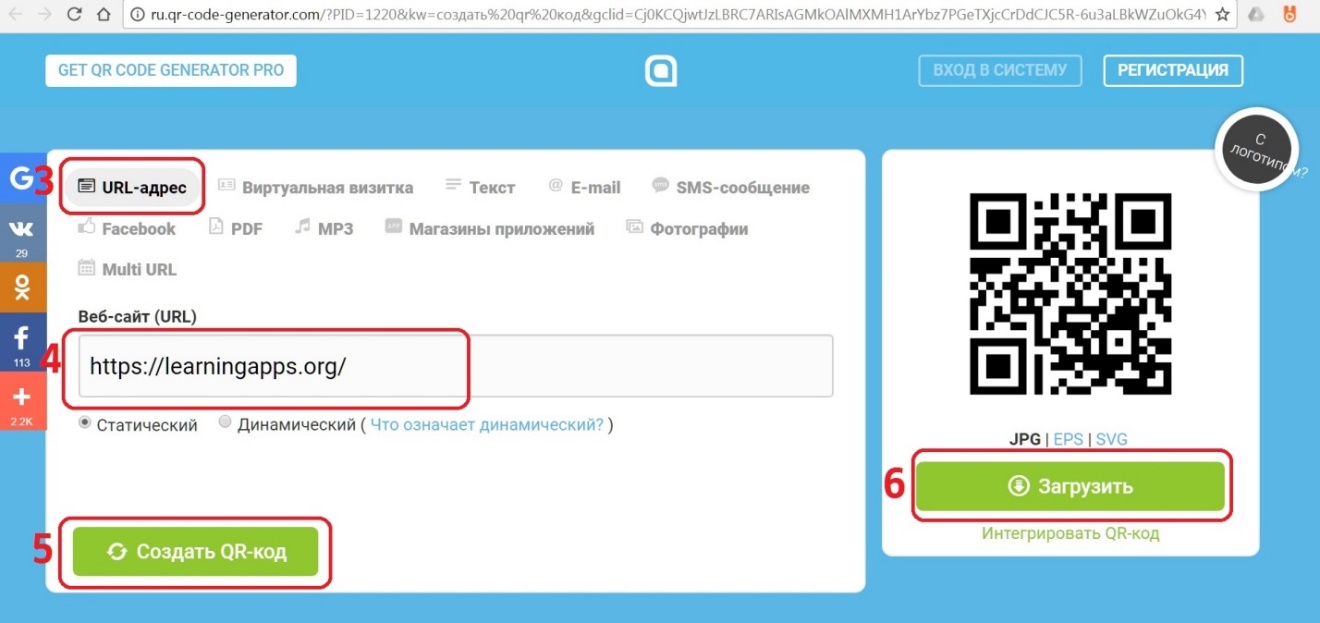 Добавьте Ваш QR-код в необходимый файл.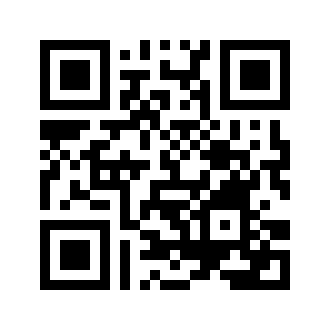 ИСПОЛЬЗОВАНИЕ:Возьмите мобильный телефон с камерой.Запустите программу для сканирования кода.Наведите объектив камеры на код.Получите информацию!ПРИМЕНЕНИЕ:В качестве применения qr-кодов можно назвать: размещение их изображений в интернете, нанесение на визитные карточки, футболки, рекламные вывески и многое другое.Задание: закодируйте свои задания на сервисе https://learningapps.org/  отправьте qr-код мне вк (Мария Шевырина) или на почту Mariya59-97@mail.ruВидео о learningapps.org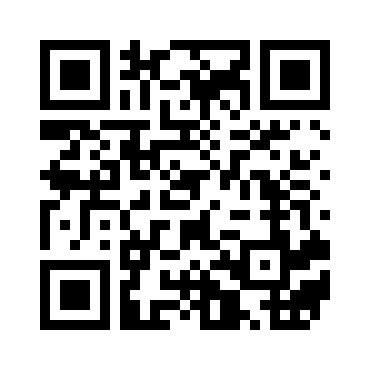 Deutsche Persönlichkeiten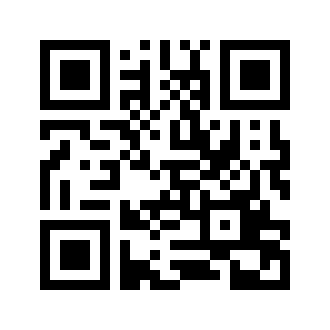 Halloween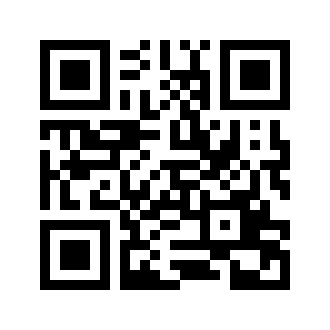 